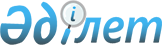 О внесении изменений в решение Карагандинского городского маслихата от 21 декабря 2022 года № 223 "О бюджете города Караганды на 2023–2025 годы"Решение Карагандинского городского маслихата от 28 июля 2023 года № 77
      Карагандинский городской маслихат РЕШИЛ:
      1. Внести в решение Карагандинского городского маслихата "О бюджете города Караганды на 2023 – 2025 годы" от 21 декабря 2022 года №223 (зарегистрировано в Реестре государственной регистрации нормативных правовых актов под № 175 844) следующие изменения:
      пункт 1 указанного решения изложить в новой редакции:
      "1. Утвердить бюджет города на 2023 – 2025 годы согласно приложениям 1, 2 и 3 соответственно, в том числе на 2023 год в следующих объемах:
      1) доходы – 105 490 752 тысячи тенге, в том числе:
      налоговые поступления – 81 808 075 тысяч тенге;
      неналоговые поступления – 926 994 тысячи тенге;
      поступления от продажи основного капитала – 1 406 180 тысяч тенге;
      поступления трансфертов – 21 349 503 тысячи тенге;
      2) затраты – 116 288 194 тысячи тенге;
      3) чистое бюджетное кредитование – - 441 985 тысяч тенге, в том числе:
      бюджетные кредиты – 164 011 тысяч тенге;
      погашение бюджетных кредитов – 605 996 тысяч тенге;
      4) сальдо по операциям с финансовыми активами – 0 тысяч тенге, в том числе:
      приобретение финансовых активов – 0 тысяч тенге;
      поступления от продажи финансовых активов государства – 0 тысяч тенге;
      5) дефицит (профицит) бюджета – - 10 355 457 тысяч тенге;
      6) финансирование дефицита (использование профицита) бюджета – 10 355 457 тысяч тенге, в том числе:
      поступление займов – 4 235 599 тысяч тенге;
      погашение займов – 2 572 529 тысяч тенге;
      используемые остатки бюджетных средств – 8 692 387 тысяч тенге.";
      приложения 1, 4, 5 к указанному решению изложить в новой редакции согласно приложениям 1, 2, 3 к настоящему решению.
      2. Настоящее решение вводится в действие с 1 января 2023 года. Бюджет города Караганды на 2023 год Целевые трансферты и бюджетные кредиты из областного бюджета, учтенные в составе поступлений и расходов бюджета города на 2023 год Бюджетные программы районов имени Казыбек би и Әлихан Бөкейхан города Караганды на 2023 год
					© 2012. РГП на ПХВ «Институт законодательства и правовой информации Республики Казахстан» Министерства юстиции Республики Казахстан
				
      Председатель Карагандинского городского маслихата

А.Букенов
Приложение 1
к решению IX сессии
Карагандинского городского маслихата
от "28" июля 2023 года
№ 77Приложение 1
к решению XXIX сессии
Карагандинского городского маслихата
от "21" декабря 2022 года
№ 223
Категория
Категория
Категория
Категория
 Сумма, тысяч тенге
Класс
Класс
Класс
 Сумма, тысяч тенге
Подкласс
Подкласс
 Сумма, тысяч тенге
Наименование
 Сумма, тысяч тенге
1
2
3
4
5
I.Доходы
105 490 752
1
Налоговые поступления 
81 808 075
01
Подоходный налог
42 224 804
1
Корпоративный подоходный налог
14 553 000
2
Индивидуальный подоходный налог 
27 671 804
03
Социальный налог
16 829 917
1
Социальный налог
16 829 917
04
Налоги на собственность
7 925 005
1
Hалоги на имущество
4 144 900
3
Земельный налог
719 000
4
Hалог на транспортные средства
3 061 105
05
Внутренние налоги на товары, работы и услуги
12 237 066
2
Акцизы
9 059 003
3
Поступления за использование природных и других ресурсов
649 173
4
Сборы за ведение предпринимательской и профессиональной деятельности
2 528 890
08
Обязательные платежи, взимаемые за совершение юридически значимых действий и (или) выдачу документов уполномоченными на то государственными органами или должностными лицами 
2 591 283
1
Государственная пошлина
2 591 283
2
Неналоговые поступления
926 994
01
Доходы от государственной собственности 
63 986
1
Поступления части чистого дохода государственных предприятий
100
4
Доходы на доли участия в юридических лицах, находящиеся в государственной собственности
2 284
5
Доходы от аренды имущества, находящегося в государственной собственности
56 400
7
Вознаграждения по кредитам, выданным из государственного бюджета
3 702
9
Прочие доходы от государственной собственности
1 500
03
Поступления денег от проведения государственных закупок, организуемых государственными учреждениями, финансируемыми из государственного бюджета
19 635
1
Поступления денег от проведения государственных закупок, организуемых государственными учреждениями, финансируемыми из государственного бюджета
19 635
06
Прочие неналоговые поступления
843 373
1
Прочие неналоговые поступления
843 373
3
Поступления от продажи основного капитала
1 406 180
01
Продажа государственного имущества, закрепленного за государственными учреждениями
425 180
1
Продажа государственного имущества, закрепленного за государственными учреждениями
425 180
03
Продажа земли и нематериальных активов
981 000
1
Продажа земли 
756 000
2
Продажа нематериальных активов
225 000
4
Поступления трансфертов
21 349 503
02
Трансферты из вышестоящих органов государственного управления
21 349 503
2
Трансферты из областного бюджета
21 349 503
Функциональная группа
Функциональная группа
Функциональная группа
Функциональная группа
Функциональная группа
Сумма, тысяч тенге
Функциональная подгруппа
Функциональная подгруппа
Функциональная подгруппа
Функциональная подгруппа
Сумма, тысяч тенге
Администратор бюджетных программ
Администратор бюджетных программ
Администратор бюджетных программ
Сумма, тысяч тенге
Программа
Программа
Сумма, тысяч тенге
Наименование
Сумма, тысяч тенге
1
2
3
4
5
6
II. Затраты
116 288 194
01
Государственные услуги общего характера
3 868 506
1
Представительные, исполнительные и другие органы, выполняющие общие функции государственного управления
1 485 304
112
Аппарат маслихата района (города областного значения)
114 804
001
Услуги по обеспечению деятельности маслихата района (города областного значения)
109 719
003
Капитальные расходы государственного органа 
5 085
122
Аппарат акима района (города областного значения)
560 916
001
Услуги по обеспечению деятельности акима района (города областного значения)
505 991
003
Капитальные расходы государственного органа 
54 925
123
Аппарат акима района в городе
809 584
001
Услуги по обеспечению деятельности акима района в городе
620 473
022
Капитальные расходы государственного органа 
189 111
2
Финансовая деятельность
324 221
459
Отдел экономики и финансов района (города областного значения)
27 235
003
Проведение оценки имущества в целях налогообложения
27 235
489
Отдел государственных активов и закупок района (города областного значения)
296 986
001
Услуги по реализации государственной политики в области управления государственных активов и закупок на местном уровне
67 360
003
Капитальные расходы государственного органа 
5 085
005
Приватизация, управление коммунальным имуществом, постприватизационная деятельность и регулирование споров, связанных с этим 
54 541
007
Приобретение имущества в коммунальную собственность
170 000
5
Планирование и статистическая деятельность
1 000
459
Отдел экономики и финансов района (города областного значения)
1 000
061
Экспертиза и оценка документации по вопросам бюджетных инвестиций и государственно-частного партнерства, в том числе концессии
1 000
9
Прочие государственные услуги общего характера
2 057 981
454
Отдел предпринимательства и сельского хозяйства района (города областного значения)
76 536
001
Услуги по реализации государственной политики на местном уровне в области развития предпринимательства и сельского хозяйства
71 451
007
Капитальные расходы государственного органа 
5 085
459
Отдел экономики и финансов района (города областного значения)
158 642
001
Услуги по реализации государственной политики в области формирования и развития экономической политики, государственного планирования, исполнения бюджета и управления коммунальной собственностью района (города областного значения)
153 557
015
Капитальные расходы государственного органа 
5 085
467
Отдел строительства района (города областного значения)
1 514 043
040
Развитие объектов государственных органов
1 514 043
458
Отдел жилищно-коммунального хозяйства, пассажирского транспорта и автомобильных дорог района (города областного значения)
308 760
001
Услуги по реализации государственной политики на местном уровне в области жилищно-коммунального хозяйства, пассажирского транспорта и автомобильных дорог
303 675
013
Капитальные расходы государственного органа 
5 085
02
Оборона
329 985
1
Военные нужды
170 586
122
Аппарат акима района (города областного значения)
170 586
005
Мероприятия в рамках исполнения всеобщей воинской обязанности
170 586
2
Организация работы по чрезвычайным ситуациям
159 399
122
Аппарат акима района (города областного значения)
159 399
006
Предупреждение и ликвидация чрезвычайных ситуаций масштаба района (города областного значения)
159 399
03
Общественный порядок, безопасность, правовая, судебная, уголовно-исполнительная деятельность
1 212 292
9
Прочие услуги в области общественного порядка и безопасности
1 212 292
458
Отдел жилищно-коммунального хозяйства, пассажирского транспорта и автомобильных дорог района (города областного значения)
1 212 292
021
Обеспечение безопасности дорожного движения в населенных пунктах
1 212 292
06
Социальная помощь и социальное обеспечение
12 177 212
1
Социальное обеспечение
451 798
451
Отдел занятости и социальных программ района (города областного значения)
451 798
005
Государственная адресная социальная помощь
451 798
2
Социальная помощь
11 003 887
451
Отдел занятости и социальных программ района (города областного значения)
9 736 225
002
Программа занятости
1 453 602
006
Оказание жилищной помощи
35 187
007
Социальная помощь отдельным категориям нуждающихся граждан по решениям местных представительных органов
2 156 468
010
Материальное обеспечение детей с инвалидностью, воспитывающихся и обучающихся на дому
5 299
013
Социальная адаптация лиц, не имеющих определенного местожительства
156 481
014
Оказание социальной помощи нуждающимся гражданам на дому
997 182
015
Территориальные центры социального обслуживания пенсионеров и лиц с инвалидностью
181 663
017
Обеспечение нуждающихся лиц с инвалидностью протезно-ортопедическими, сурдотехническими и тифлотехническими средствами, специальными средствами передвижения, обязательными гигиеническими средствами, а также предоставление услуг санаторно-курортного лечения, специалиста жестового языка, индивидуальных помощников в соответствии с индивидуальной программой реабилитации лица с инвалидностью
4 514 862
023
Обеспечение деятельности центров занятости населения
202 657
027
Реализация мероприятий по социальной защите населения
32 824
458
Отдел жилищно-коммунального хозяйства, пассажирского транспорта и автомобильных дорог района (города областного значения)
1 267 662
068
Социальная поддержка отдельных категорий граждан в виде льготного, бесплатного проезда на городском общественном транспорте (кроме такси) по решению местных представительных органов
1 267 662
9
Прочие услуги в области социальной помощи и социального обеспечения
721 527
451
Отдел занятости и социальных программ района (города областного значения)
721 527
001
Услуги по реализации государственной политики на местном уровне в области обеспечения занятости и реализации социальных программ для населения
215 155
011
Оплата услуг по зачислению, выплате и доставке пособий и других социальных выплат
11 420
021
Капитальные расходы государственного органа 
5 085
050
Обеспечение прав и улучшение качества жизни лиц с инвалидностью в Республике Казахстан
8 147
054
Размещение государственного социального заказа в неправительственных организациях
47 679
067
Капитальные расходы подведомственных государственных учреждений и организаций
134 041
094
Предоставление жилищных сертификатов как социальная помощь 
300 000
07
Жилищно-коммунальное хозяйство
38 614 458
1
Жилищное хозяйство
9 320 730
467
Отдел строительства района (города областного значения)
9 087 842
003
Проектирование и (или) строительство, реконструкция жилья коммунального жилищного фонда
7 523 804
004
Проектирование, развитие и (или) обустройство инженерно-коммуникационной инфраструктуры
1 439 038
098
Приобретение жилья коммунального жилищного фонда
125 000
479
Отдел жилищной инспекции района (города областного значения)
79 777
001
Услуги по реализации государственной политики на местном уровне в области жилищного фонда
79 777
491
Отдел жилищных отношений района (города областного значения)
153 111
001
Услуги по реализации государственной политики на местном уровне в области жилищного фонда
54 654
003
Капитальные расходы государственного органа
5 085
004
Изъятие, в том числе путем выкупа земельных участков для государственных надобностей и связанное с этим отчуждение недвижимого имущества
90 626
005
Организация сохранения государственного жилищного фонда
2 746
2
Коммунальное хозяйство
12 988 920
467
Отдел строительства района (города областного значения)
7 180
006
Развитие системы водоснабжения и водоотведения
7 180
458
Отдел жилищно-коммунального хозяйства, пассажирского транспорта и автомобильных дорог района (города областного значения)
12 981 740
026
Организация эксплуатации тепловых сетей, находящихся в коммунальной собственности районов (городов областного значения)
1 235 603
028
Развитие коммунального хозяйства
11 723 437
029
Развитие системы водоснабжения и водоотведения 
22 700
3
Благоустройство населенных пунктов
16 304 808
123
Аппарат акима района в городе
16 136 151
008
Освещение улиц населенных пунктов
2 060 000
009
Обеспечение санитарии населенных пунктов
5 537 789
010
Содержание мест захоронений и погребение безродных
71 569
011
Благоустройство и озеленение населенных пунктов
8 466 793
458
Отдел жилищно-коммунального хозяйства, пассажирского транспорта и автомобильных дорог района (города областного значения)
168 657
015
Освещение улиц в населенных пунктах
79 501
018
Благоустройство и озеленение населенных пунктов
89 156
08
Культура, спорт, туризм и информационное пространство
8 314 275
1
Деятельность в области культуры
6 219 716
457
Отдел культуры, развития языков, физической культуры и спорта района (города областного значения)
5 279 390
003
Поддержка культурно-досуговой работы
4 777 818
005
Обеспечение функционирования зоопарков и дендропарков
501 572
467
Отдел строительства района (города областного значения)
940 326
011
Развитие объектов культуры
940 326
2
Спорт
147 646
457
Отдел культуры, развития языков, физической культуры и спорта района (города областного значения)
147 646
008
Развитие массового спорта и национальных видов спорта 
43 519
009
Проведение спортивных соревнований на районном (города областного значения) уровне
77 856
010
Подготовка и участие членов сборных команд района (города областного значения) по различным видам спорта на областных спортивных соревнованиях
26 271
3
Информационное пространство
581 931
456
Отдел внутренней политики района (города областного значения)
184 959
002
Услуги по проведению государственной информационной политики
184 959
457
Отдел культуры, развития языков, физической культуры и спорта района (города областного значения)
396 972
006
Функционирование районных (городских) библиотек
349 183
007
Развитие государственного языка и других языков народа Казахстана
47 789
9
Прочие услуги по организации культуры, спорта, туризма и информационного пространства
1 364 982
456
Отдел внутренней политики района (города областного значения)
365 052
001
Услуги по реализации государственной политики на местном уровне в области информации, укрепления государственности и формирования социального оптимизма граждан
54 587
003
Реализация мероприятий в сфере молодежной политики
310 465
457
Отдел культуры, развития языков, физической культуры и спорта района (города областного значения)
999 930
001
Услуги по реализации государственной политики на местном уровне в области культуры, развития языков, физической культуры и спорта 
100 751
014
Капитальные расходы государственного органа 
4 410
032
Капитальные расходы подведомственных государственных учреждений и организаций
894 769
09
Топливно-энергетический комплекс и недропользование
2 667 278
9
Прочие услуги в области топливно-энергетического комплекса и недропользования
2 667 278
467
Отдел строительства района (города областного значения)
2 667 278
036
Развитие газотранспортной системы
2 667 278
10
Сельское, водное, лесное, рыбное хозяйство, особо охраняемые природные территории, охрана окружающей среды и животного мира, земельные отношения
125 199
1
Сельское хозяйство
125 199
463
Отдел земельных отношений района (города областного значения)
125 199
001
Услуги по реализации государственной политики в области регулирования земельных отношений на территории района (города областного значения)
120 114
007
Капитальные расходы государственного органа 
5 085
11
Промышленность, архитектурная, градостроительная и строительная деятельность
446 014
2
Архитектурная, градостроительная и строительная деятельность
446 014
467
Отдел строительства района (города областного значения)
287 723
001
Услуги по реализации государственной политики на местном уровне в области строительства
282 638
017
Капитальные расходы государственного органа 
5 085
468
Отдел архитектуры и градостроительства района (города областного значения)
158 291
001
Услуги по реализации государственной политики в области архитектуры и градостроительства на местном уровне
72 927
003
Разработка схем градостроительного развития территории района и генеральных планов населенных пунктов
80 279
004
Капитальные расходы государственного органа 
5 085
12
Транспорт и коммуникации
21 583 766
1
Автомобильный транспорт
12 338 766
458
Отдел жилищно-коммунального хозяйства, пассажирского транспорта и автомобильных дорог района (города областного значения
12 338 766
022
Развитие транспортной инфраструктуры
3 376 111
023
Обеспечение функционирования автомобильных дорог
1 497 717
045
Капитальный и средний ремонт автомобильных дорог районного значения и улиц населенных пунктов
7 464 938
9
Прочие услуги в сфере транспорта и коммуникаций
9 245 000
458
Отдел жилищно-коммунального хозяйства, пассажирского транспорта и автомобильных дорог района (города областного значения
9 245 000
037
Субсидирование пассажирских перевозок по социально значимым городским (сельским), пригородным и внутрирайонным сообщениям
9 245 000
13
Прочие
14 910 079
9
Прочие
14 910 079
459
Отдел экономики и финансов района (города областного значения)
1 400 000
012
Резерв местного исполнительного органа района (города областного значения) 
1 400 000
467
Отдел строительства района (города областного значения)
13 510 079
077
Развитие инженерной инфраструктуры в рамках Государственной программы развития регионов до 2025 года
13 510 079
14
Обслуживание долга
1 280 224
1
Обслуживание долга
1 280 224
459
Отдел экономики и финансов района (города областного значения)
1 280 224
021
Обслуживание долга местных исполнительных органов по выплате вознаграждений и иных платежей по займам из областного бюджета
1 280 224
15
Трансферты
10 758 906
1
Трансферты
10 758 906
459
Отдел экономики и финансов района (города областного значения)
10 758 906
006
Возврат неиспользованных (недоиспользованных) целевых трансфертов
11 343
007
Бюджетные изъятия
10 080 073
054
Возврат сумм неиспользованных (недоиспользованных) целевых трансфертов, выделенных из республиканского бюджета за счет целевого трансферта из Национального фонда Республики Казахстан
667 490
III.Чистое бюджетное кредитование
-441 985
Бюджетные кредиты
164 011
07
Жилищно-коммунальное хозяйство
164 011
1
Жилищное хозяйство
164 011
458
Отдел жилищно-коммунального хозяйства, пассажирского транспорта и автомобильных дорог района (города областного значения
164 011
053
Кредитование на реконструкцию и строительство систем тепло-, водоснабжения и водоотведения
164 011
Категория
Категория
Категория
Категория
Сумма, тысяч тенге
Класс
Класс
Класс
Сумма, тысяч тенге
Подкласс
Подкласс
Сумма, тысяч тенге
Наименование
Сумма, тысяч тенге
1
2
3
4
5
5
Погашение бюджетных кредитов
605 996
01
Погашение бюджетных кредитов
605 996
1
Погашение бюджетных кредитов, выданных из государственного бюджета
605 996
Функциональная группа
Функциональная группа
Функциональная группа
Функциональная группа
Функциональная группа
Сумма, тысяч тенге
Функциональная подгруппа
Функциональная подгруппа
Функциональная подгруппа
Функциональная подгруппа
Сумма, тысяч тенге
Администратор бюджетных программ
Администратор бюджетных программ
Администратор бюджетных программ
Сумма, тысяч тенге
Программа
Программа
Сумма, тысяч тенге
Наименование
Сумма, тысяч тенге
1
2
3
4
5
6
V. Дефицит бюджета
-10 355 457
VI. Финансирование дефицита бюджета 
10 355 457Приложение 2
к решению IX сессии
Карагандинского городского маслихата
от "28" июля 2023 года№ 77Приложение 4
к решению XXIX сессии
Карагандинского городского маслихата
от "21" декабря 2022 года
№ 223
Наименование 
Сумма, тысяч тенге
1
2
Всего
25 585 102
в том числе:
Целевые текущие трансферты
3 486 320
Целевые трансферты на развитие 
17 863 183
Бюджетные кредиты
4 235 599
Целевые текущие трансферты
3 486 320
в том числе:
На обеспечение прав и улучшение качества жизни лиц с инвалидностью в Республике Казахстан
8 147
На оказание специальных социальных услуг в условиях полустационара
12 824
На реализацию социального проекта "Единый семейный центр"
20 000
На льготный, бесплатный проезд на городском общественном транспорте (кроме такси) для детей от 7 до 18 лет
400 000
На ремонт объектов спорта
232 849
На проведение капитального и среднего ремонта автомобильных дорог районного значения (улиц города) и улиц населенных пунктов
2 461 000
в том числе:
на средний ремонт дорог
2 461 000
На субсидирование пассажирских перевозок
339 000
На жилищно-коммунальное хозяйство
12 500
Целевые трансферты на развитие 
17 863 183
в том числе:
На развитие коммунального хозяйства 
681 799
На развитие газотранспортной системы
2 500 000
На развитие теплоэнергетической системы
13 863 183
На развитие транспортной инфраструктуры
818 201
Бюджетные кредиты
4 235 599
в том числе:
На реконструкцию и строительство систем тепло-, водоснабжения и водоотведения
164 011
На проектирование и (или) строительство, реконструкция жилья коммунального жилищного фонда
4 071 588Приложение 3
к решению IX сессии
Карагандинского городского маслихата
от "28" июля 2023 года
№ 77Приложение 5
к решению XXIX сессии
Карагандинского городского маслихата
от "21" декабря 2022 года
№ 223
Функциональная группа
Функциональная группа
Функциональная группа
Функциональная группа
Функциональная группа
Сумма, тысяч тенге
Функциональная подгруппа
Функциональная подгруппа
Функциональная подгруппа
Функциональная подгруппа
Сумма, тысяч тенге
Администратор бюджетных программ
Администратор бюджетных программ
Администратор бюджетных программ
Сумма, тысяч тенге
Программа
Программа
Сумма, тысяч тенге
Наименование
Сумма, тысяч тенге
1
2
3
4
5
6
Бюджетные программы района имени Казыбек би
10 102 527
01
Государственные услуги общего характера
520 577
1
Представительные, исполнительные и другие органы, выполняющие общие функции государственного управления
520 577
123
Аппарат акима района в городе
520 577
001
Услуги по обеспечению деятельности акима района в городе
341 636
022
Капитальные расходы государственного органа
178 941
07
Жилищно-коммунальное хозяйство
9 581 950
3
Благоустройство населенных пунктов
9 581 950
123
Аппарат акима района в городе
9 581 950
008
Освещение улиц населенных пунктов
1 110 000
009
Обеспечение санитарии населенных пунктов
3 752 393
010
Содержание мест захоронений и погребение безродных
46 569
011
Благоустройство и озеленение населенных пунктов
4 672 988
Бюджетные программы района Әлихан Бөкейхан
6 843 208
01
Государственные услуги общего характера
289 007
1
Представительные, исполнительные и другие органы, выполняющие общие функции государственного управления
289 007
123
Аппарат акима района в городе
289 007
001
Услуги по обеспечению деятельности акима района в городе
278 837
022
Капитальные расходы государственного органа
10 170
07
Жилищно-коммунальное хозяйство
6 554 201
3
Благоустройство населенных пунктов
6 554 201
123
Аппарат акима района в городе
6 554 201
008
Освещение улиц населенных пунктов
950 000
009
Обеспечение санитарии населенных пунктов
1 785 396
010
Содержание мест захоронений и погребение безродных
25 000
011
Благоустройство и озеленение населенных пунктов
3 793 805